3 класс                                                                 Урок кубановедения                             Дата__________________ИМЕНИНЫЦель: познакомить учащихся с некоторыми национальными духовными  традициями в выборе имени новорождённому (православные люди давали имя в честь какого-либо Святого)Задачи:JI - развивать интерес к истории своей семьи, семейным традициям, формировать ценностно-смысловые установки, бережное отношение к духовным ценностям предков, способствовать становлению общечеловеческих ценностных ориентаций	К - развивать умение выражать свои мысли с достаточной полнотой и точностью, развивать речь, формировать умение составлять ответ по плану, оформлять свои мысли в устной и письменной речи, формулировать собственное мнение и позицию,П - формировать умение объяснять имена, а также своё имя с точки зрения происхождения именин	Р - развивать умения фиксировать затруднения в своей деятельности и выявлять причины этих затруднений, формировать умение определять и формулировать цель деятельности на уроке, развивать умение контролировать свое поведение в группе,№ п/пЭтапы урокаДеятельность учителяДеятельность учащихсяУУДIОрганизационный моментПриветствие. 2-й слайдОтвечают на приветствие.Прозвенел звонок и смолк –
Начинается урок.
Вы за парты тихо сели,
На меня все посмотрели.
Пожелайте успехов глазами
И вперед, за новыми знаниями!Л - формировать ценностно-смысловые установкиIОрганизационный моментПроверка готовности к урокуУчебный сектор докладывает о готовности класса к уроку.IОрганизационный момент3-й слайд. Эмоциональный настройПроговаривают вслух, читая с доскиМы сюда пришли учиться,
Не лениться, а трудиться.
Работаем старательно,
Слушаем внимательно.IIАктуализация знаний4-й слайд. Назовите ключевое слово темыЧитают загадку и называют отгадку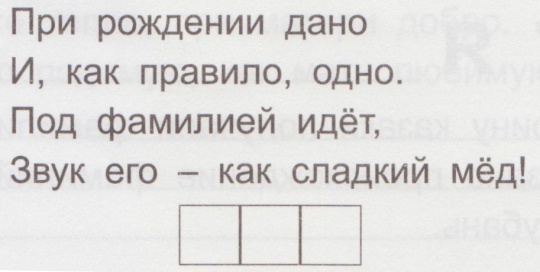 JI - развивать интерес к истории своей семьи, семейным традициям,IIIПроверка домашнего задания5-й слайд Проверка домашнего заданияЗадание «Творческая работа»Дети рассказывают о значении и происхождении своего имени.К - развивать умение выражать свои мысли с достаточной полнотой и точностью, развивать речь, оформлять свои мысли в устной и письменной речи,IVЦелеполагание 6-й слайд. Загадка про имениныМожете назвать тему урока На какой вопрос мы должны будем ответить?Читают загадку и отгадывают-В этот день мы будем с ними,
В честь кого мы носим имя.
Новый он, и он старинный,
Праздник — наши ... .Дети называют тему урока «Именины» и цели – Что такое именины?К - формировать умение определять и формулировать цель деятельности на уроке,IVЦелеполагание 7-й слайд  Загадка День ангелаБог при крещение мне его дал.
Пусть я его никогда не видал,
Знаю и верю, что день изо дня
Он от врагов защищает меня!К - формировать умение определять и формулировать цель деятельности на уроке,VСовместное открытие новых знанийО чём говорили на предыдущем уроке?На предыдущем уроке мы говорили о том, что существуют разные традиции выбора имени человека. У каждого народа свои обычаи.П - формировать умение объяснять имена, а также своё имя с точки зрения происхождения именинJI - развивать интерес к истории своей семьи, семейным традициям, формировать ценностно-смысловые установки, бережное отношение к духовным ценностям предков, способствовать становлению общечеловеческих ценностных ориентацийР - развивать умения фиксировать затруднения в своей деятельности и выявлять причины этих затруднений, формировать умение определять и формулировать цель деятельности на уроке, развивать умение контролировать свое поведение в группе,К - развивать умение выражать свои мысли с достаточной полнотой и точностью, развивать речь, формировать умение составлять ответ по плану, оформлять свои мысли в устной и письменной речи, формулировать собственное мнение и позицию,VСовместное открытие новых знаний8-й слайд Православные люди обычно давали своим детям имена в честь какого-либо святого. . Что такое именины (день ангела)? Именины - праздник имени, день памяти святого, в честь которого назван человек. В православии считается, что этот святой угодник божий ходатайствует о человеке перед Богом, молит Бога о нём. 9-й слайд Что такое именины?10-й слайд. Святцы - список христианских святых и праздников, расположенных в календарном порядке. Иначе говоря, это церковный календарь. Святцы, или месяцесловы, в Русской православной церкви - особые книги. В святцах на каждый день были записаны имена святых, которых в этот день чтит церковь. Священник перед обрядом крещения предлагал на выбор родителям несколько имен, которые значились в святцах.11-й слайд -Где мы можем посмотреть своё православное имя?12-й слайд Празднование именин - это одна из культурных традиции древней Руси. Но в 20-30-х годах празднование именин считалось запретным и даже подвергалось официальному гонению. Но, как оказалось, искоренить эту традицию не удалось - в настоящее время по-прежнему отмечают именины, а в последнее время они приобретает все большую популярность. Именины это не светский праздник, а духовный, так как, прежде всего, он связан  с Крещением и со святыми,  в честь которых человек получил свое имя. Первые упоминания о праздновании именин на Руси относят к XVII веку. Дети читают по группам и называют традиции празднования именин.12-й слайд С точки зрения христианства, имя человеку дается еще и для личного общения с Богом. Церковь, при крещении человека , тем самым связывает личное имя с именем Бога. Церковь, давая младенцу имя Святого, тем самым старается направить его на путь истинный: ведь, человек с таким именем уже реализовал себя, став Святым. Учащиеся отвечают Именины - праздник имени, день памяти святого, в честь которого назван человек.- В свидетельстве о Крещении.1 группа Раньше накануне именин семья именинника пекла пироги, караваи и варила пиво. На сами именины семья ходила в церковь на молебен, родные ставили свечи. В день самого праздника именинник со своими родными ходил в церковь на молебен, ставил свечи и прикладывался к иконе своего святого. Вечером устраивался ужин для родных и друзей.2 группа Но всех богаче отмечались царские именины, которые считались государственным праздником - день Тезоименитства. В этот день устраивался пир для бояр и придворных. Царь раздавал пироги и калачи народу. Позже появились традиции в этот день устраивать фейерверки и парады.3 группа В период революционной борьбы, когда сам обряд крещения был признан контрреволюционным, и именины были подвергнуты гонению со стороны властей, была предпринята попытка заменить празднование именин на "звездины" и "октябрины". Новое празднование выглядело примерно так: новорожденного поздравлял сначала октябренок, потом пионер, комсомолец, коммунист, "почетные родители". Далее именинника могли зачислить в профсоюз…П - формировать умение объяснять имена, а также своё имя с точки зрения происхождения именинJI - развивать интерес к истории своей семьи, семейным традициям, формировать ценностно-смысловые установки, бережное отношение к духовным ценностям предков, способствовать становлению общечеловеческих ценностных ориентацийР - развивать умения фиксировать затруднения в своей деятельности и выявлять причины этих затруднений, формировать умение определять и формулировать цель деятельности на уроке, развивать умение контролировать свое поведение в группе,К - развивать умение выражать свои мысли с достаточной полнотой и точностью, развивать речь, формировать умение составлять ответ по плану, оформлять свои мысли в устной и письменной речи, формулировать собственное мнение и позицию,VIЗакрепление полученных знаний13-й слайд Рассказ учителя о своих именинахJI - развивать интерес к истории своей семьи, семейным традициям, формировать ценностно-смысловые установки, бережное отношение к духовным ценностям предков, способствовать становлению общечеловеческих ценностных ориентацийVIIРефлексия14-й слайд Что такое именины?Сделаем ангелочка из бумаги по шаблону 15-й слайд. Что нового узнали на уроке?Чем запомнился урок?Это День АнгелаУчащиеся отвечают на вопросыУчащиеся показывают зелёный или жёлтый карандашикJI - развивать интерес к истории своей семьи, семейным традициям, формировать ценностно-смысловые установки, бережное отношение к духовным ценностям предков, способствовать становлению общечеловеческих ценностных ориентацийVIIIДомашнее задание15-й слайд Творческая работаРассказать когда отмечаются ваши именины, если отмечаются.Уч-ся записывают задание в дневник.JI - развивать интерес к истории своей семьи, семейным традициям, формировать ценностно-смысловые установки, бережное отношение к духовным ценностям предков, способствовать становлению общечеловеческих ценностных ориентаций